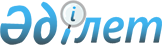 О внесении изменения в приказ и.о. Министра юстиции Республики Казахстан 
от 3 ноября 2010 года № 308 "Об утверждении Правил реализации арестованного 
имущества при исполнении исполнительных документов"
					
			Утративший силу
			
			
		
					Приказ Министра юстиции Республики Казахстан от 28 февраля 2013 года № 70. Зарегистрирован в Министерстве юстиции Республики Казахстан 28 февраля 2013 года № 8354. Утратил силу приказом Министра юстиции Республики Казахстан от 5 мая 2015 года № 256      Сноска. Утратил силу приказом Министра юстиции РК от 05.05.2015 № 256 (вводится в действие после дня его первого официального опубликования).      В соответствии с пунктом 5 статьи 74 Закона Республики Казахстан от 2 апреля 2010 года «Об исполнительном производстве и статусе судебных исполнителей» и подпунктом 3) пункта 2 статьи 7 Закона Республики Казахстан от 18 марта 2002 года «Об органах юстиции», ПРИКАЗЫВАЮ:



      1. Внести в приказ и.о. Министра юстиции Республики Казахстан от 3 ноября 2010 года № 308 «Об утверждении Правил реализации арестованного имущества при исполнении исполнительных документов» (зарегистрированный в Реестре государственной регистрации нормативных правовых актов № 6630, опубликованный в газете «Казахстанская правда» от 26.11.2010 г., № 321-322 (26382-26383)) следующее изменение:



      в Правилах реализации арестованного имущества при исполнении исполнительных документов, утвержденных вышеуказанным приказом:



      подпункт 5) пункта 16 изложить в следующей редакции:

      «5) юридические лица представляют справку о государственной регистрации (перерегистрации) юридического лица.».



      2. Настоящий приказ вводится в действие по истечении десяти календарных дней после дня его первого официального опубликования.      Министр                                    Б. Имашев
					© 2012. РГП на ПХВ «Институт законодательства и правовой информации Республики Казахстан» Министерства юстиции Республики Казахстан
				